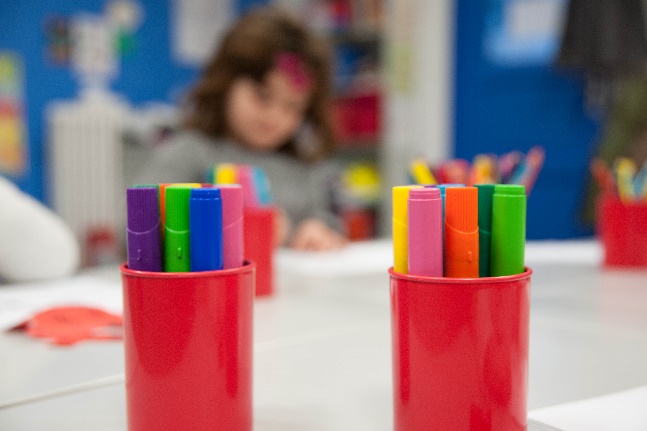 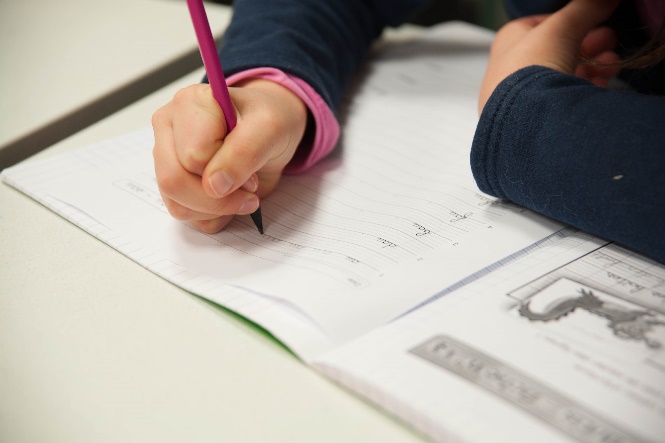 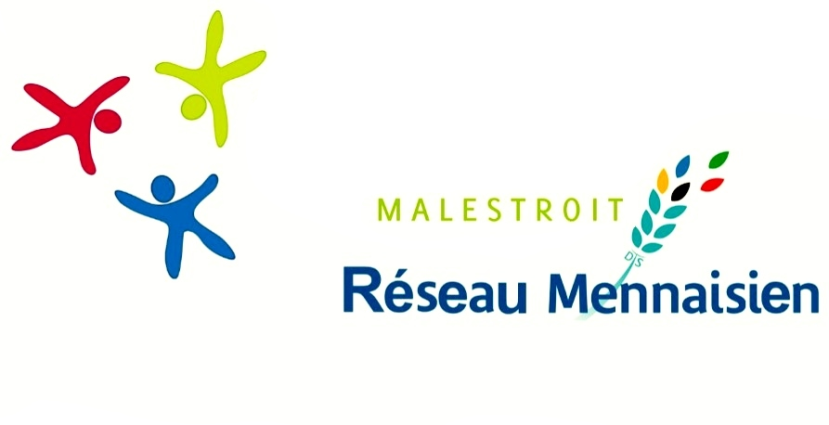 Notre projet éducatif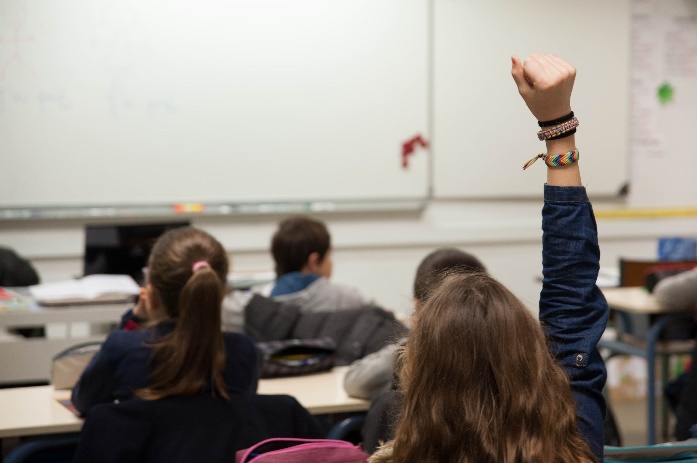 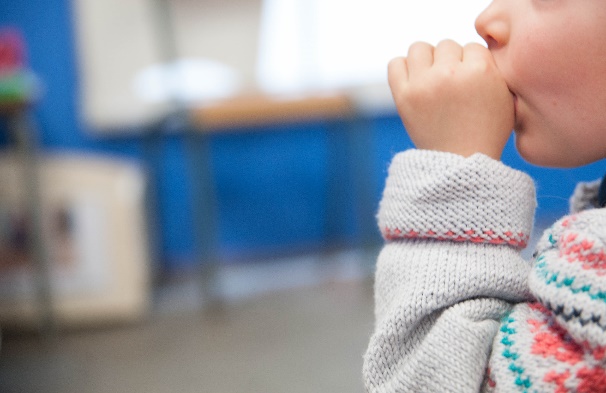 Nos convictionsNos engagements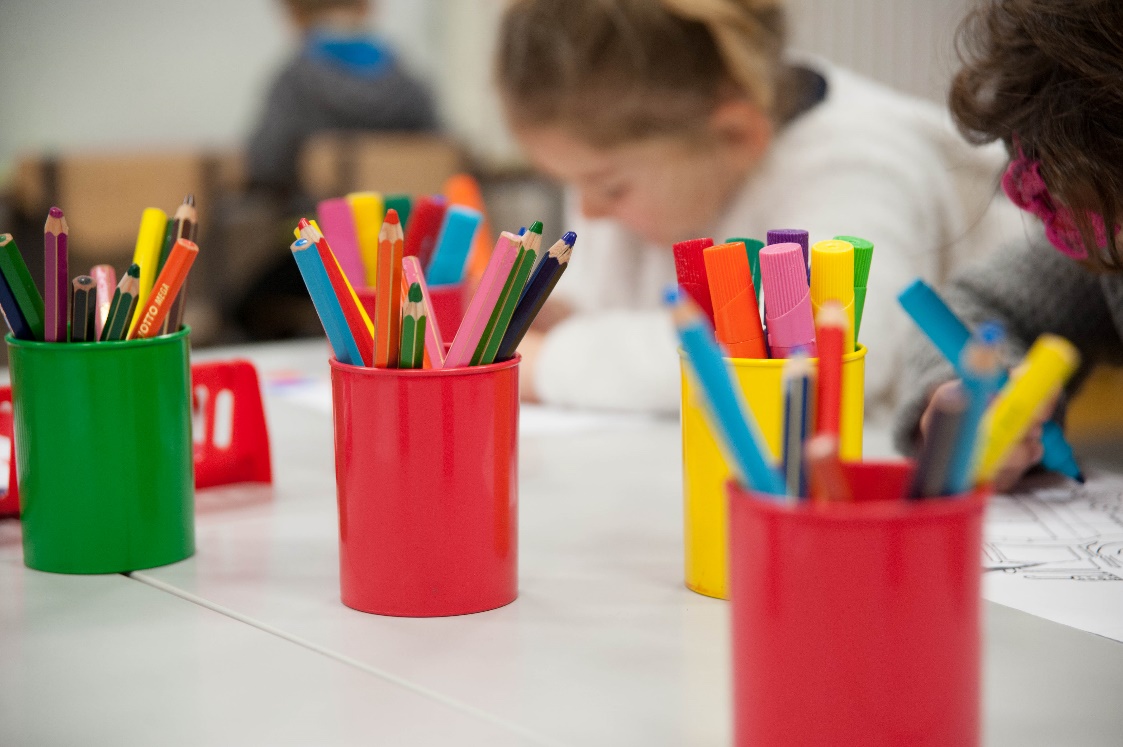 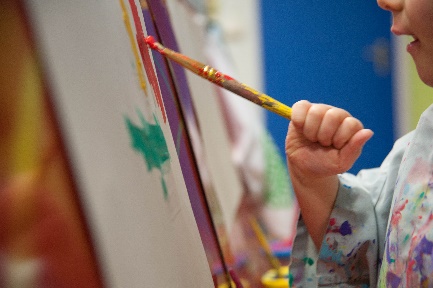 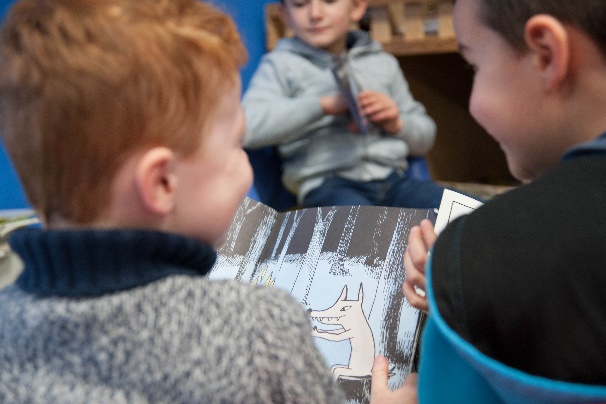 Ecole Ste Jeanne D’ArcRue Jean XXIII56140 Malestroit 02 97 75 09 40eco56.steja.malestroit@enseignement-catholique.bzh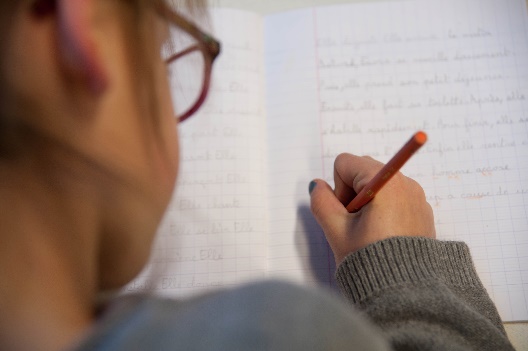 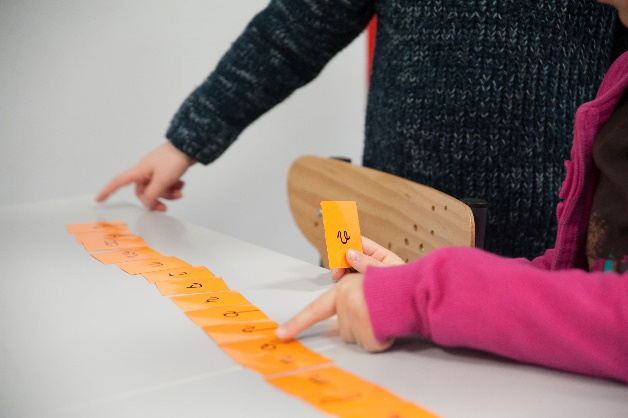 